ที่  มท ๐๘๑9.3/ว						กรมส่งเสริมการปกครองท้องถิ่น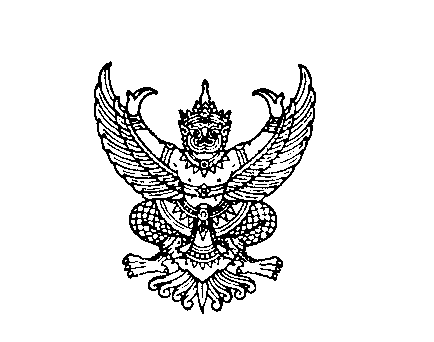 								ถนนนครราชสีมา เขตดุสิต กทม. ๑๐๓๐๐	กรกฎาคม 2563 เรื่อง  	ขอความอนุเคราะห์สำรวจข้อมูลสถานพยาบาลภาครัฐซึ่งได้รับการยกเว้นไม่ต้องอยู่ในบังคับ
	ตามกฎหมายว่าด้วยสถานพยาบาลเรียน  ผู้ว่าราชการจังหวัด ทุกจังหวัดสิ่งที่ส่งมาด้วย 	1. สำเนาหนังสือกระทรวงมหาดไทย ด่วนที่สุด ที่ มท 0208.4/10159 		ลงวันที่ 29 มิถุนายน 2563					         จำนวน 1 ชุด	2. ประกาศกระทรวงสาธารณสุข เรื่อง การกำหนดลักษณะของสถานพยาบาล		และมาตรฐานซึ่งได้รับการยกเว้นไม่ต้องอยู่ในบังคับตามกฎหมาย		ว่าด้วยสถานพยาบาล						         จำนวน 1 ชุด	3. แบบสำรวจข้อมูลสถานพยาบาลภาครัฐฯ			         จำนวน 1 ชุด	ด้วยกระทรวงมหาดไทยได้รับแจ้งจากกรมสนับสนุนบริการสุขภาพว่า ขอความร่วมมือกระทรวงมหาดไทยในการขอข้อมูลสถานพยาบาลภาครัฐขององค์กรปกครองส่วนท้องถิ่น ซึ่งได้รับการยกเว้น
ไม่ต้องอยู่ในบังคับตามกฎหมายว่าด้วยสถานพยาบาลตามประกาศกระทรวงสาธารณสุข เรื่อง การกำหนดลักษณะของสถานพยาบาลและมาตรฐานซึ่งได้รับการยกเว้นไม่ต้องอยู่ในบังคับตามกฎหมายว่าด้วยสถานพยาบาล เพื่อนำไปรวบรวมและวิเคราะห์ประกอบแนวทางการประเมินมาตรฐานสถานพยาบาล
ตามประกาศกระทรวงสาธารณสุขดังกล่าว ให้มีผลบังคับใช้ภายในเดือนกรกฎาคม 2563 กรมส่งเสริมการปกครองท้องถิ่น ขอให้จังหวัดสำรวจข้อมูลสถานพยาบาลภาครัฐ
ขององค์กรปกครองส่วนท้องถิ่น ซึ่งได้รับการยกเว้นไม่ต้องอยู่ในบังคับตามกฎหมายว่าด้วยสถานพยาบาล 
และรายงานให้กรมส่งเสริมการปกครองท้องถิ่นทราบ ตามสิ่งที่ส่งมาด้วย 3 ทางไปรษณีย์อิเล็กทรอนิกส์ Healthdla2018@gmail.com ภายในวันที่ 14 กรกฎาคม 2563 ทั้งนี้ สามารถดาวน์โหลดแบบสำรวจได้ที่เว็บไซต์ https://qrgo.page.link/vdZQu หรือ QR Code ท้ายหนังสือนี้ จึงเรียนมาเพื่อโปรดพิจารณาขอแสดงความนับถืออธิบดีกรมส่งเสริมการปกครองท้องถิ่น                                                                                                                                                                                                                                                                                                                                                                                                                                                                                                                                                                                                                                                                                                                                                                                                                                                                                                                                                                                                                                                                                                                                                                                                                                                                                                                                                                                                                                                                                                                                                                                                                                                                                                                                                                                                                                                                                                                                                                                                                                                                                                                                                                                                                                                                                                                                                                                                     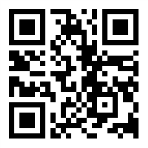 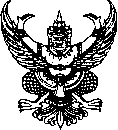 